МУНИЦИПАЛЬНОЕ ОБЩЕОБРАЗОВАТЕЛЬНОЕ БЮДЖЕТНОЕ УЧРЕЖДЕНИЕ СРЕДНЯЯ ОБЩЕОБРАЗОВАТЕЛЬНАЯ ШКОЛА №26 г.ТАГАНРОГ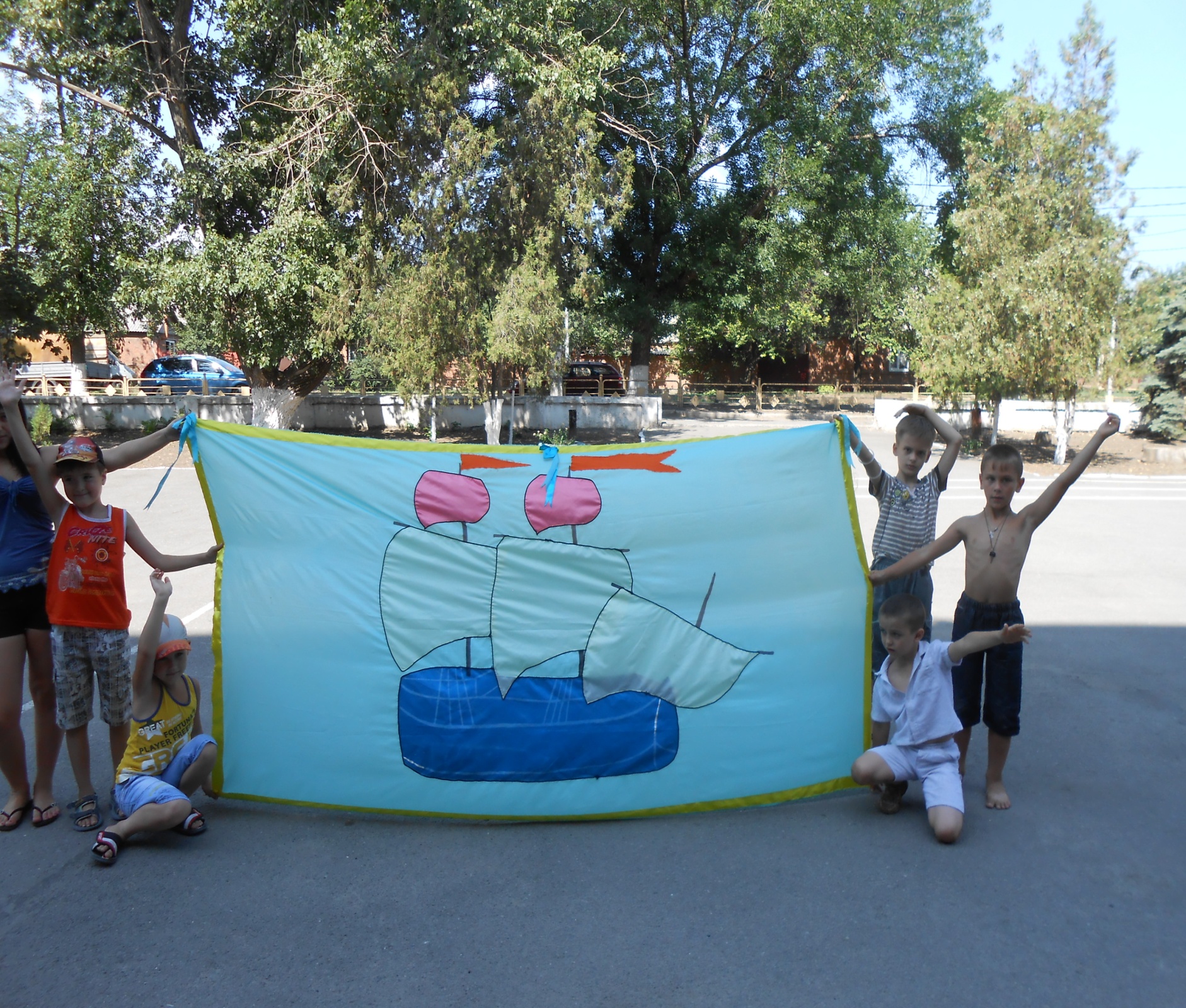 Автор: Горбенко Татьяна Валериевнаучитель иностранного (английского) языкаТаганрог2013Информационная карта программы в сфере отдыха, оздоровления и занятости детей, подростков летом 2013 годаПОЯСНИТЕЛЬНАЯ ЗАПИСКАОБОСНОВАНИЕ ПРОГРАММЫДанная программа предназначена для реализации в летнем оздоровительном лагере с дневным пребыванием на базе общеобразовательной школы и рассчитана на детей в возрасте от 6,5 до 15 лет. Обязательным для лагеря является вовлечение в его работу ребят из многодетных и малообеспеченных семей. Целостное развитие личности возможно при гармоничном развитии духовного и физического здоровья, что даёт основу для социального здоровья, адаптации личности в обществе и формирования активной позиции. Именно в период детства и юности закладываются основы здоровья и личности человека, большая часть этого периода приходится на школьный возраст. Значит, на образование ложится ответственность не только за развитие и образование личности, но и за формирование культуры здоровья, здорового образа жизни, а в итоге – за формирование целостной личности с активным созидательным отношением к миру.Лето - наилучшая пора для общения с природой, постоянная смена впечатлений, встреча с неизвестными, подчас экзотическими уголками природы. Это время, когда дети имеют возможность снять психологическое напряжение, накопившееся за год, внимательно посмотреть вокруг себя и увидеть, что  удивительное рядом. Летний оздоровительный лагерь с дневным пребыванием – это учреждение, предназначенное для обеспечения полноценного отдыха и оздоровления детей в стенах образовательного учреждения, создания благоприятных условий для их всестороннего духовного и физического развития. Воспитательная ценность системы летнего отдыха состоит в том, что она создаёт условия для педагогически целесообразного, эмоционально привлекательного досуга школьников, восстановления их здоровья, удовлетворения потребностей в новизне впечатлений, творческой самореализации, общении и самодеятельности в разнообразных формах, включающих труд, познание, искусство, культуру, игру и другие сферы возможного самоопределения.Процесс  организации воспитательной работы в летнем лагере направлен на вовлечение ребенка  в общественную жизнь с учетом его индивидуальных способностей, выработку ценностного отношения к здоровому образу жизни и формирование на этой основе его нравственного, эстетического, гражданского сознания. Установка на всесторонние развитие личности предполагает непрерывную работу, направленную на овладение детьми основами физической культуры в период летних каникул. Организация спортивных соревнований, проведение подвижных игр, конкурсов, встречи с медицинскими работниками, оздоровительные процедуры призваны способствовать укреплению здоровья, развитию двигательных способностей и функциональных возможностей    детей,  воспитанию нравственных и волевых качеств личности. Воспитание у детей осознанной потребности в здоровье и здоровом образе жизни является одной из главных задач данной программы.Отдых – это смена деятельности. Энергия ребенка в период летнего отдыха находит  выход в деятельности творческой, которая, по сути своей, всегда несет психотерапевтический эффект. Использование массовых форм проведения досуга, таких как игры, конкурсы, состязания, концертно-игровые программы способствуют включению всех детей в творческую деятельность, расширяют  кругозор детей, развивают  у них любознательность.Организация досуга построена так, чтобы наиболее полно и ярко раскрыть естественную потребность в свободе и независимости ребенка, стать сферой активного самовоспитания, предоставить детям возможность роста и самосовершенствования, преодолеть  трудности  возрастных проблем. Реализация программы осуществляется через организацию различных видов деятельности. Программа также способствует формированию самостоятельности детей в организации совместной деятельности, через включение ребят в управление делами на уровне микрогруппы, отряда и предусматривает развитие и воспитание ребят в коллективе.Данная программа по своей направленности является комплексной, т. е. включает в себя разноплановую деятельность, объединяет различные направления оздоровления, отдыха и воспитания детей в условиях оздоровительного лагеря. Одной из центральных идей работы лагеря является постоянное развитие ребенка. Реализация этой идеи возможна при осуществлении принципа свободы выбора, когда разноплановая, творческая деятельность затрагивает сферу чувств ребенка и позволяет ему осознать себя личностью. Другая идея заложена в системном оздоровлении детей и подростков в условиях лагеря, направленном на решение проблемы воспитания здорового человека. Третья идея базируется на придании смене определенного культурологического колорита. Четвертая идея – идея самоорганизации.Вышеперечисленные идеи тесно переплетаются с идеей организации игры, как формы увлекательной работы с разновозрастным детским коллективом в лагере с дневным пребыванием на базе школы.При составлении программы лагеря в основу лёг опыт работы пришкольного оздоровительного лагерей за последние годы. В наши дни, когда противоречия и проблемы детей и взрослых, казалось бы, не имеют разрешения, когда все испытанные и неоднократно проверенные педагогические средства не столь эффективны, как раньше, родители, учёные, воспитатели всё чаще вспоминают об игре.В современной системе воспитательной работы, которую можно рассматривать как систему социального становления личности, все большее место отводится активным приёмам и средствам воспитания.  Мы считаем, что типажи героев русских сказок и мультфильмов, как нельзя лучше научат и воспитают ребят. Примеры поведения не только положительных, но и отрицательных героев русских сказок помогут смоделировать необходимые поучительные ситуации. Познакомят с русскими традициями. Естественно у каждого ребенка свои планы на лето. Но именно в лагере самореализация каждого ребенка, осуществляется в приобщение ребят к разнообразному социальному опыту, к ценностям общественно-значимого досуга. А наша задача – помочь им в этом. Сделать отдых детей более занимательным, насыщенным, полезным для физического и духовного здоровья. Именно это предусматривает программа школьного оздоровительного лагеря. Исходя из выше сказанного,  мы постарались сделать программу лагеря максимально интересной для детей и отвечающей потребностям и детей, и их родителей и педагогов. Новизна программы заключается в новой трактовке индивидуального подхода: отказ от ориентировки на среднего ученика, поиск лучших качеств личности, применение психолого-педагогической диагностики творческого потенциала личности.  Программа актуальна, так как ее содержание включает направление деятельности, отвечающее современным требованиям и условиям образования. Она предназначена помочь ребёнку сделать правильный выбор в современном обилии информации, найти своё «Я».Срок реализации программы: с 01.07.2013 г. по 21.07.2013 г.  Режим работы лагеря:8.30 – 9.00 – прием детей, физзарядка, линейка9.00 -9.20 – завтрак (I группа)9.20 – 9.50 – завтрак (II группа)9.50 – 12.30 – отрядные дела, экскурсии, прогулки, развлекательные мероприятия, спортивные занятия, посещение бассейна12.30- 13.00 – обед (I группа)13.00 – 13.30 – обед (II группа)13.30-14.30 – работа кружков.Методическое обеспечение.А. Нормативно-правовая база:  - Конституция РФ;  - Конвенция прав ребенка;  - Трудовой кодекс РФ.  - Федеральный закон от 24.07.1994 №124-ФЗ «Об основных гарантиях прав ребенка в Российской Федерации»;  - Федеральный закон от 24.06.1999  №120-ФЗ «Об основах системы профилактики безнадзорности и правонарушений несовершеннолетних» (с изменениями);- Национальный стандарт РФ ГОСТ Р 52887-2007 «Услуги детям в учреждениях отдыха и оздоровления» (приказ Федерального агентства по техническому регулированию и метрологии от 27.12.2007  №565-ст);- Приказ Министерства образования РФ от 13.07.2001 № 2688 «Об утверждении порядка проведения смен профильных лагерей, лагерей с дневным пребыванием, лагерей труда и отдыха»;- СанПиН 2.4.4.2599-10 «Гигиенические требования к устройству, содержанию и организации режима работы в оздоровительных учреждениях с дневным пребыванием детей в период каникул» (постановление Главного санитарного врача РФ от 19.04.2010 №25);- Устав школы, - Положение «О  лагере с дневным пребыванием детей» - Программа лагеря с дневным пребыванием детей,Б. Методическая:Тематическое планирование работы отрядов;Организация режима дня;Детское самоуправление;Дидактические материалы;Мотивационное обеспечение.Добровольность участия ребенка в деятельности: предоставление ему права выбора направлений деятельности и возможности проявить себя в соответствии с его индивидуальными качествами.Использование современных нетрадиционных форм работы с детьми и подростками, методов стимулирования активности и самостоятельности. Применение системы поощрений.Организация жизни детей в лагере1. Игра - верный друг и помощник в работе с детьми.2. Чередование различных видов деятельности, правильная их дозировка.3. Большую часть времени проводить на свежем воздухе (на игровой поляне, на стадионе, на спортивной площадке).4. Каждый день предполагает осуществление физкультурно-оздоровительной деятельности.Механизм  реализации  программыI этап   Подготовительный  ( май-июнь)Этот этап характеризуется тем, что за 2 месяца до открытия пришкольного летнего оздоровительного лагеря начинается подготовка к летнему сезону. Деятельностью этого этапа является:- проведение совещаний при директоре и заместителе директора по воспитательной работе по подготовке школы к летнему сезону;- издание приказа по школе о проведении летней кампании;- разработка программы деятельности пришкольного летнего оздоровительного   лагеря с дневным пребыванием детей «Бригантина-2013»;- подготовка методического материала для работников лагеря;- отбор кадров для работы в пришкольном летнем оздоровительном лагере;- составление необходимой документации для деятельности лагеря (план-сетка, положение, должностные обязанности, инструкции т.д.)II этап   Организационный (июнь)     Этот период короткий по количеству дней, всего лишь 2-3 дня.Основной деятельностью этого этапа является:- встреча детей, проведение диагностики по выявлению лидерских, организаторских и творческих способностей;- запуск программы «Бригантина-2013»;- знакомство с правилами жизнедеятельности лагеря.III этап   Практический – (июль) Основной деятельностью этого этапа является:- реализация основной идеи смены;- вовлечение детей и подростков в различные виды коллективно- творческих дел;- работа творческих мастерских.IV этап   Аналитический ( июль)Основной идеей этого этапа является:- подведение итогов смены;- выработка перспектив деятельности организации;- анализ предложений детьми, родителями, педагогами, внесенными по деятельности летнего оздоровительного лагеря в будущем.	Виды деятельности:Праздники.Конкурсы.Викторины.Спортивные соревнования и мероприятия.Выходы в культурные учреждения.Мониторинговая деятельность.Всевозможные игры.Чтение вслух.Рисование.Беседы.Прогулки и т. д.МЕТОДЫ ОРГАНИЗАЦИИ ВОСПИТАТЕЛЬНОЙ ДЕЯТЕЛЬНОСТИ В ЛАГЕРЕ.1 .Метод игры.   Игра - самостоятельный и законный для детей, очень важный вид их деятельности. Игра может выступать формой неигровой деятельности. Игрой можно выверить симпатии и антипатии детей, она выявляет знания, интеллектуальные силы ребенка, показывает уровень организаторских способностей детей, их физические данные.2.	Метод театрализации.  Метод реализуется через костюмирование, особый словарь общения, досуговые аксессуары, обряды. Театрализация знакомит ребенка с разнообразными сюжетами жизни.3.	Метод состязательности.  Состязание - «внутренняя пружина» раскручивания творческих сил, стимулирования к поиску, открытию, побед над собой.4.	Метод равноправного духовного контакта.  Основан на совместной деятельности детей и взрослых «на равных» во всем. Воспитатели и дети - равноправные члены клубов, творческих объединений, основанных на демократическом общении.5.	Метод импровизации.   В импровизации заложен механизм имитационного поведения. Импровизация выводит на практическую и творческую предприимчивость.6. Исследовательский метод   Организация деятельности по реализации индивидуальных творческих способностейОсновное содержание программы     Определяя содержание программы, мы ставим перед собой задачу организации полноценного досуга, активного отдыха учащихся. Патриотическое и гражданское воспитание, развитие социальной инициативы школьников, используя воспитательную ценность исторических особенностей края, уникальных природных характеристик. Развлекательно-познавательные, интеллектуальные игры, игры на свежем воздухе, веселые соревнования, встречи с интересными людьми, экскурсии, посещение мероприятий ДК и молодежного театра, полноценное питание, наряду с часами здоровья и обучающим процессом помогут ребятам окрепнуть, восстановить силы к новому учебному году.ПОДПРОГРАММА «ТРУД»Подпрограмма рассчитана на          часовНаправление: трудовое.Цель: создание условий для организации активного отдыхаЗадачи:создать условия для безопасного труда  школьников.показать значимость труда школьников для школы, города.поддерживать трудовую дисциплину.ПОДПРОГРАММА «ЛИДЕР»Направление: лидерское.Цель: создание условий для развития качеств лидера.Задачи:определение уровня организаторских способностей и лидерских качеств подростков;приобретение практических навыков организаторской деятельности;развитие умений ставить четкие цели, решать проблемы, творчески подходить к организации дела, работать с группой.ПОДПРОГРАММА «СПОРТ»Направление: спортивное.Цель: повышение уровня физической подготовки.Задачи:выработка практических умений и навыков в игровых видах спорта;организация активного отдыха детей.ПОДПРОГРАММА «ЗДОРОВЬЕ»Направление: оздоровительное.Цель: создание условий для обеспечения полноценного отдыха детей.Задачи:укрепление здоровья детей;развитие умений и навыков заботы о своем здоровье;здоровое сбалансированное питание;пропаганда здорового образа жизни.Материально- техническое оснащение лагеря:Спортивный зал;Спортивная площадка (стадион);Спортинвентарь (скакалки, мячи, кегли, др.);Настольные игры (шашки, шахматы, др.);Игры: бадминтон, теннис;Телевизор, DVD плеер, проектор, компьютер, музыкальный центр;   Музыкальная фонотека;    Диски с мультфильмами;Слайдовые презентации;Интерактивная доска.Информационные условияшкольная библиотека, имеющая комплект литературы;Кадровые условияШтатное расписание лагеря подразумевает следующие категории работников лагеря: начальник лагеря, воспитатель лагеря, спортинструктор, повар, кладовщик, кухонный работник, уборщица. К работе в летнем лагере дневного пребывания привлекается медицинский работник, школьный  библиотекарь,  социальный педагог, педагог дополнительного образования, преподаватель музыки, преподаватель изобразительного искусства. Педагогические условия. Формы и методы работыВ условиях каникулярного отдыха возникают принципиально новые виды совместной (коллективной) и индивидуальной творческой деятельности. Они требуют и адекватных форм детских объединений, таких как «творческие мастерские», «конструкторское бюро» и др.Позиция творческого подхода предлагает реализацию активных форм познавательной деятельности (коллективные, игровые), где имеются достаточно сложные виды работы такие, как поиск, наблюдение, конструирование, моделирование, проектирование и др. В ходе практической реализации целей и задач используются различные группы методов: метод воздействия на чувства, сознание (эмоциональное заражение, подражание, пример, внушение, погружение); методы организации и осуществления учебно-познавательной деятельности (совещание, беседа, лекция, диспут, практические занятия); методы изучения конкретной ситуации (наблюдение, анализ, социологические исследования, тестирование, анкетирование); методы прогнозирования возможных воспитательных последствий (моделирование, причинно-следственный анализ изучаемых процессов).Педагогические принципы реализации программы1.    Личностный подход в воспитании:- признание личности развивающегося человека высшей социальной ценностью;- добровольность включения детей в ту или иную деятельность;2.   Природосообразность воспитания:- обязательный учет возрастных, половозрастных и индивидуальных особенностей воспитанников;3.   Культуросообразность воспитания:- опора в воспитании на культурные литературные национальные особенности;- изучение и освоение литературной культуры;4.   Гуманизация межличностных отношений:- уважительные демократические отношения между взрослыми и детьми;- уважение и терпимость к мнению детей;- самоуправление в сфере досуга;- создание ситуаций успеха;- приобретение опыта организации коллективных дел и самореализация в ней;- защита каждого члена коллектива от негативного проявления и вредных привычек;- создание ситуаций, требующих принятия коллективного решения, формирование чувства ответственности за принятое решение, за свои поступки и действия.5.    Дифференциация воспитания:- отбор содержания, форм и методов воспитания в соотношении с индивидуально-психологическими особенностями детей; - создание возможности переключения с одного вида деятельности на другой в рамках смены (дня);- взаимосвязь всех мероприятий в рамках тематики дня;- активное участие детей во всех видах деятельности.6.    Средовой подход к воспитанию:- педагогическая целесообразная организация среды летнего оздоровительного лагеря, а также использование воспитательных возможностей внешней (социальной, природной) среды.Ожидаемые результатыУчастие в программе благотворно скажется на духовном и интеллектуальном развитии детей, будут динамично развиваться творческое мышление, познавательные процессы, лидерские и организаторские навыки.Использование и реализация предложенных форм работы послужит созданию условий для реализации способностей и задатков детей, что окажет существенное влияние на формирование интереса к различным видам социального творчества, к созидательной деятельности.По окончании смены у ребенка:будут сформированы гражданские качества, культура межличностных взаимоотношений; будет реализована мотивация к собственному развитию, участию в собственной деятельности, проявление социальной инициативы; будет развита индивидуальная, личная культура, приобщение к здоровому образу жизни; будут развиты коммуникативные, познавательные, творческие способности, умение работать в коллективе; будет создана мотивация на активную жизненную позицию в формировании здорового образа жизни и получении конкретного результата от своей деятельности; Так же произойдет улучшение качества творческих работ, за счет увеличения количества детей, принимающих участия в творческих конкурсах; увеличится количество детей, принимающих участие в физкультурно-оздоровительных и спортивных мероприятиях. у детей сформируются умения и навыки, приобретенные в секциях, мастерских, студиях, которые будут способствовать личностному развитию и росту ребенка. Финансирование и материальное обеспечение программыФинансовое обеспечение деятельности лагеря осуществляется в соответствии с законодательством Российской Федерации.Риски в реализации программыОтсутствие финансирования.Отсутствие интереса ребят к предлагаемым видам деятельности.Пассивное отношение детей к самореализации.Непродуктивная работа творческих мастерских.Пассивность вожатой и воспитателей.График контроля за реализацией программыКалендарный план мероприятий летнего оздоровительного лагеря с дневным пребываниемна июль 2013 годаСписок используемой литературыВ.М. Волотка  В помощь вожатому детского оздоровительного лагеря. Сборник методических материалов.- Москва, 2003 Губина Е. А. Летний оздоровительный лагерь (нормативно-правовая база).-Волгоград: издательство « Учитель», 2006Гузенко А.П. Как сделать отдых детей незабываемым праздником. Волгоград: Учитель, 2007 Калякина В.И.  Методика организации уроков коллективного творчества. – Москва, 2002Козлова Ю.В., Ярошенко В.В., Туристский клуб школьников: Пособие для руководителя.- М.: ТЦ сфера, 2004. -  (Библиотека вожатого)Краски лета, методические рекомендации для организаторов летнего досуга Методические рекомендации по организации летнего досуга детей и подростков в условиях загородных оздоровительных для старших вожатых, методистов и заместителей директоров по 
воспитательной работе. Самара 1998Куликов В.М., Ротштейн Л.М., Школа туристских вожаков: Учеб.-метод. пособие – М.: Гуманит. изд. Центр ВЛАДОС, 1999. – (Воспитание и доп.образование детей).Мыздрик Е. В., Макарова Р. Т., Чернышова Т. В. Организации воспитательной работы в лагере с дневным пребыванием.Методические рекомендации. – Москва, 2012  Ривкин Е.Ю., Организация туристической работы со школьниками: Практическое пособие. – М.: АРКТИ, 2001. – (Метод. биб-ка). Солнцеворот-99 или Сварожий круг: Настольная книга вожатого. – Н. Новгород: Нижегородский гуманитарный центр,  Социально-педагогическое сопровождение становления личности ребенка в условиях оздоровительного учреждения: методическое и практическое пособие /Сост. Т.И. Зверкова. – Минск: НЦХТДМ, 2009. Электронная версия газеты « 1 сентября. Начальная школа» Материалы журналов « ПедСовет»  2002-2008 г. Электронная библиотека. Летний лагерьРекомендована методическим советомМОБУ СОШ №26«»  2013 г.протокол № Утвержденаприказом директораМОБУ СОШ № 26«»  2013 г. № 1. Тип лагеряЛетний оздоровительный лагерь с дневным пребыванием2. Название лагеря«Бригантина»3. Цель программыЗадачи программыСоздание системы интересного, разнообразного по форме и содержанию отдыха и оздоровления детей, интеллектуального развития учащихся школы в летний период, формированию ключевых компетенций воспитанников на основе включения их в разнообразную, общественно значимую и личностно привлекательную деятельность, развитие творческих способностей детей.3. Цель программыЗадачи программы-   создание благоприятных условий для организации отдыха и оздоровления обучающихся, разностороннего развития их личности;-     воспитание любви и уважения к своей малой Родине, ее традициям, расширение информационного поля по истории, культуре, быту Донского края;-  развитие индивидуально-личностных качеств воспитанников;-   организация игровой, познавательной, творческой деятельности обучающихся;-совершенствование уровня кадрового обеспечения и деятельности летнего лагеря с дневным пребыванием детей;-    профилактика детской безнадзорности в каникулярное время;-  создание благоприятных условий для развития физической культуры, овладения навыками доврачебной помощи, совершенствования знаний и умений, навыков по профилактике детского дорожно-транспортного травматизма;- укрепление связей школы, семьи, общественности, учреждений дополнительного образования детей, культуры, ОГИБДД, МЧС в организации каникулярного отдыха, занятости детей и подростков.4. Адресат проектной деятельности, телефон МОБУ СОШ № 26 г.Таганрог ; 64-26-205. Сроки реализации программыИюль    2013 года, 2 смена6.  Количество, возраст учащихся50 учащихся с 8 до 14 лет7.  Автор программыГорбенко Татьяна Валериевна,учитель иностранного (английского) языка6.  Направленность деятельности, специфика содержания программы (специализация программы) эстетическая (экологическая); ​  патриотическая;​  образовательно-досуговая; английская физкультурно-оздоровительная деятельность;​   художественно – творческая.7.  Краткое содержание программыПрограмма содержит: мероприятия, реализующие программу; ожидаемые результаты и условия реализации; приложение (фото отчет)8.  Принципы программы1. Принцип гуманизации отношений: построение всех отношений на основе уважения и доверия к человеку, на стремлении привести его к успеху. Через идею гуманного подхода к ребенку, родителям, сотрудникам лагеря необходимо психологическое переосмысление всех основных компонентов педагогического процесса.2. Принцип соответствия типа сотрудничества психологическим возрастным особенностям учащихся и типу ведущей деятельности: результатом деятельности воспитательного характера в ДОЛ «Бригантина» является сотрудничество ребенка и взрослого, которое позволяет воспитаннику лагеря почувствовать себя творческой личностью.3. Принцип демократичности: участие всех детей и подростков в программе развития творческих способностей.4. Принцип дифференциации воспитания: дифференциация в рамках летнего оздоровительного лагеря предполагает:- отбор содержания, форм и методов воспитания в соотношении с индивидуально-психологическими особенностями детей;- создание возможности переключения с одного вида деятельности на другой в рамках смены (дня);- взаимосвязь всех мероприятий в рамках тематики дня;- активное участие детей во всех видах деятельности.5. Принцип творческой индивидуальности: творческая индивидуальность – это характеристика личности, которая в самой полной мере реализует, развивает свой творческий потенциал. 9. Условия реализации программы1. Лагерь организуется на базе МОБУ СОШ № 26 г.Таганрог Выполнение программы смены обеспечиваются материально-техническими средствами (спортивная и игровая площадки, спортивный зал, спортивный инвентарь, технические средства, игровые комнаты, компьютерный кабинет, актовый зал, медицинский кабинет).2. Кадровые условия:- начальник лагеря;- воспитатели;- руководители кружков;- медицинский работник;- обслуживающий персонал.3. Охрана жизни и здоровья детей в лагере:- начальник и сотрудники оздоровительного лагеря с дневным пребыванием детей несут ответственность за полную безопасность жизни и здоровья детей в лагере;- сотрудники оздоровительного лагеря допускаются к работе с детьми после специального инструктажа по охране жизни и здоровья детей и медицинского освидетельствования;- воспитатели отрядов проводят инструктаж по т/б с детьми перед выполнением различных форм деятельности.10. Ожидаемые результатыукрепление здоровья воспитанников по средствам профилактических мер;развитие лидерских и организаторских качеств, участвуя в деятельности лагеря, приобретение новых знаний во время бесед и интеллектуальных игр,  в результате занятий в кружках (разучивание песен, игр, составление проектов), развитие творческих способностей, участвуя в конкурсах рисунков и кружках творческого характера, детской самостоятельности и самодеятельности.получение участниками смены умений и навыков  индивидуальной и коллективной творческой и трудовой деятельности.создание благоприятного микроклимата в отрядах для развития коммуникативных способностей и толерантности воспитанников.повышение общей культуры учащихся, привитие им социально-нравственных норм, расширение кругозора11. Система организации контроля над исполнением программыКонтроль над исполнением программы осуществляется начальником лагеря.12. Финансовое обеспечение проектаСредства социального страхования, средства ОУ, родительские средства.№МероприятиеСроки проведенияОтветственные1Опрос родителей на выявление пожеланий по организации деятельности пришкольного лагеря.июньНачальник лагеря  2Анкетирование детей  с целью выявления их интересов, мотивов пребывания в лагере.1 июляНачальник лагеря,воспитатели3Ежедневное отслеживание настроения детей, удовлетворенности проведенными мероприятиями.в течение сменыНачальник лагеря,воспитатели4Мониторинг адаптации детей к условиям отдыха в пришкольном лагере за смену. в течение смены Начальник лагеря,воспитатели 5Анкетирование детей в конце смены, с целью выявления оправдания ожиданий.21 июляНачальник лагеря,воспитатели